Консультация для родителей «Безопасное катание на санках» 02.02.2023 г.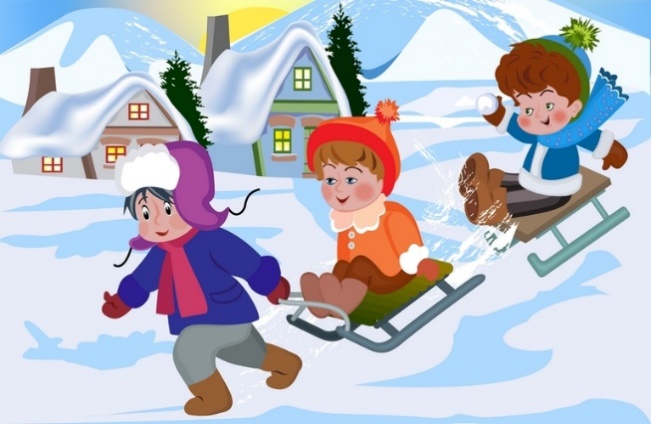 